Для оперативного информирования граждан по вопросам организации образовательного процесса
открыта горячая линия Минобрнауки Республики Марий Эл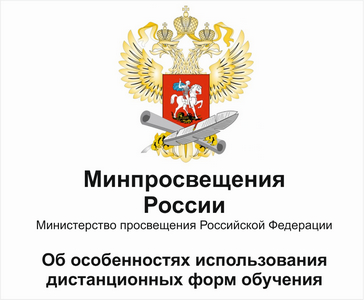 Для оперативного информирования граждан по вопросам организации образовательного процесса открыта ГОРЯЧАЯ ЛИНИЯ Отдела образования и по делам молодежи администрации Параньгинского муниципального района Республики Марий Эл:8(83639)4-16-87 - Отдел методического обеспечения;8(83639)4-13-42 - приёмная;8(83639)4-73-38 - Органи опеки и попечительства;8(83639)4-12-82 - Хозяйственно-эксплуатационная группа.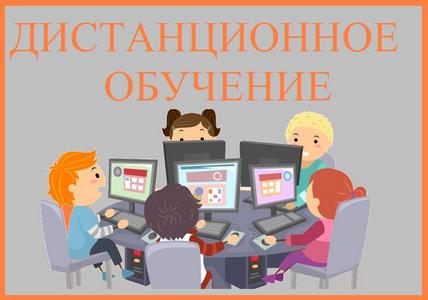 Федеральный телефон горячей линии для учителей и директоров школ по организации дистанционного обучения образовательных организаций и родителей (законных представителей)– 8(800)200-91-85;телефон горячей линии МБОУ ДО «Параньгинский Дом детского творчества»  8(83639)4-13-54Федеральный телефон горячей линии для учителей и директоров школ по организации дистанционного обучения образовательных организаций и родителей (законных представителей)– 8(800)200-91-85;телефон горячей линии МБОУ ДО «Параньгинский Дом детского творчества»  8(83639)4-13-54